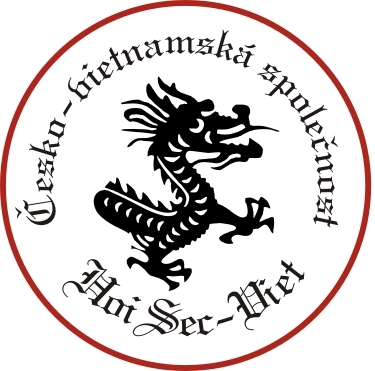 VÝROČNÍ ZPRÁVA ZA ROK 2014Česko-vietnamská společnost, občanské sdruženíÚvodní slovo:Česko-vietnamská společnost (ČVS) je nejstarší a největší celostátní občanské sdružení přátel Vietnamu a Vietnamců žijících u nás. Aktivně pracujeme již 17 let. Pomáháme Vietnamcům v integraci do naší společnosti a prohlubujeme přátelství i hospodářskou spolupráci ČR s VSR. Osm let ČVS prosazovala, aby byli Vietnamci uznáni za národnostní menšinu a také, aby u nás jejich narozené děti dostaly možnost dvojího občanství. Obojí se splnilo. Vietnamci se stali národnostní menšinou a od 1.1.2014 mají možnost získat dvojí občanství.  Základní  idea : názat na tradiční přátelské vztahy a podporovat další všestranný rozvoj styků a výměnu informací mezi ČR a VSR;podporovat vzájemné poznávání a spolupráci v oblasti hospodářství, vědy a techniky, kultury a umění, turistiky a osobních kontaktů;hledat a nalézat vzájemné porozumění, všestranně prospěšnou spolupráci a spravedlivé vztahy mezi národy.aktivně pomáhat Vietnamcům žijícím v ČR v integraci do naší společnosti, pomáhat jim v životě v ČR i bojem proti vietnamské narkomafii v ČR. 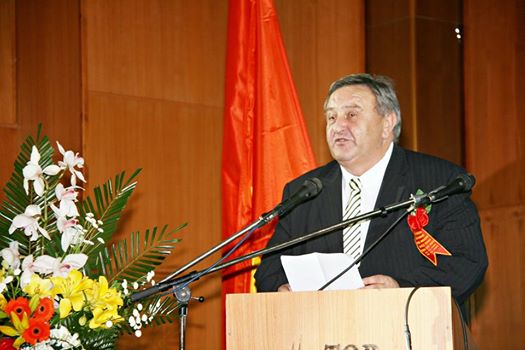 Naše poslání naplňujeme těmito aktivitami :informování odborné i laické veřejnosti ve sdělovacích prostředcích o otázkách    souvisejících s posláním ČVS a se životem Vietnamců v ČR;předkládáním stanovisek, návrhů a peticí vládním i nevládním orgánům;podporou překladatelské, studijní a badatelské činnosti;přijímáním a vysíláním delegací; spoluprací s Vietnamci studujícími nebo žijícími v ČR i aktivní účastí na jejich akcích.Nejvýznamnější činnosti  ČVS v roce 2014Oslava Nového Lunárního roku s Vietnamci v Chomutově.Vietnamci z okresu Chomutov nás pozvali na oslavu Nového Lunárního roku a tak 1. února 2014 jsme s nimi tento svátek oslavili.  Marcel Winter přednesl pozdravný projev  PaedDr.Miloš Kusý jednal s našimi přáteli. 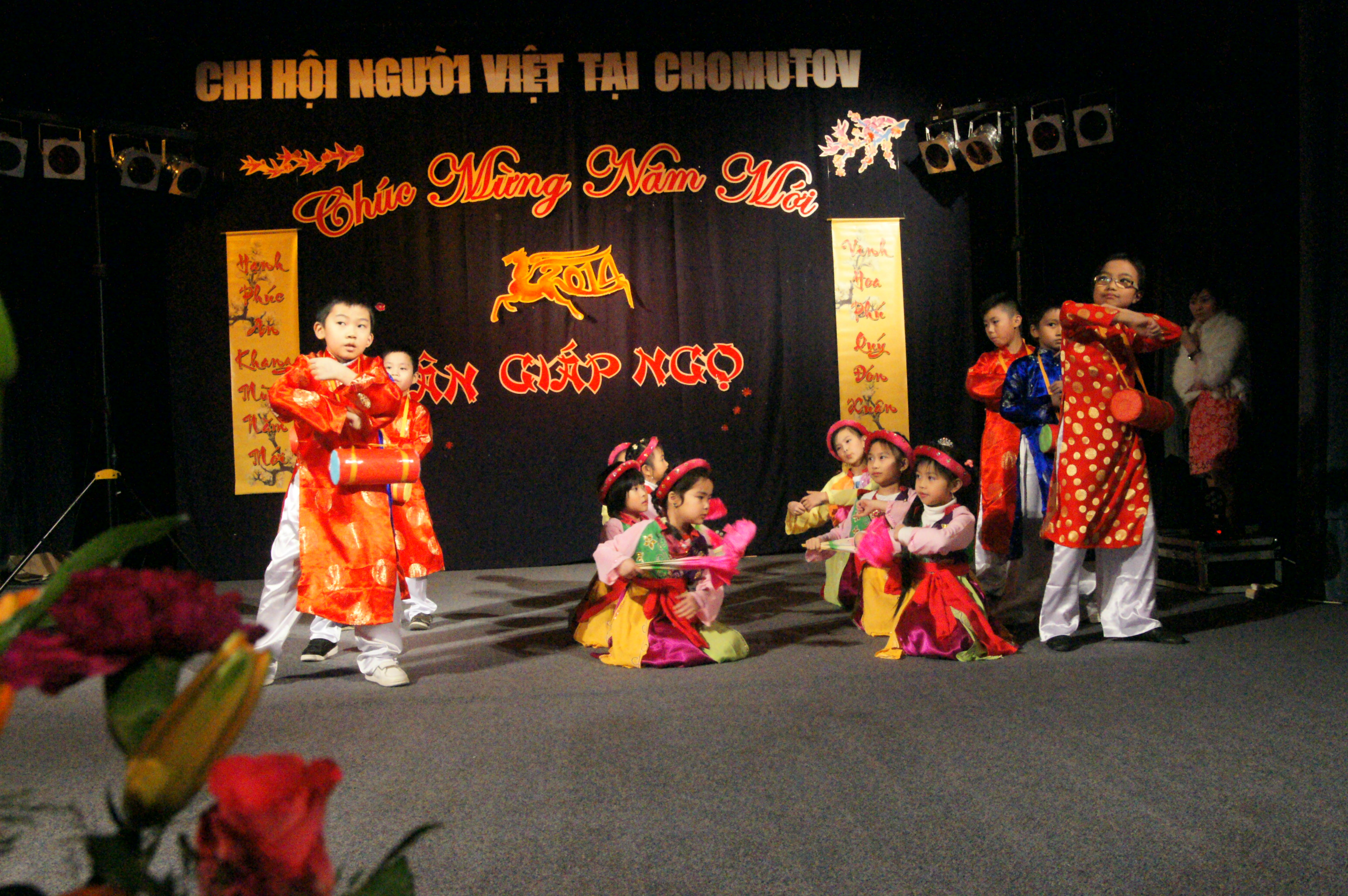 Oslava Nového Lunárního roku s Vietnamci v Praze.Dne 14. února 2014 se zástupci ČVS na pozvání Svazu Vietnamců v Praze zúčastnili oslavy Nového Lunárního roku. 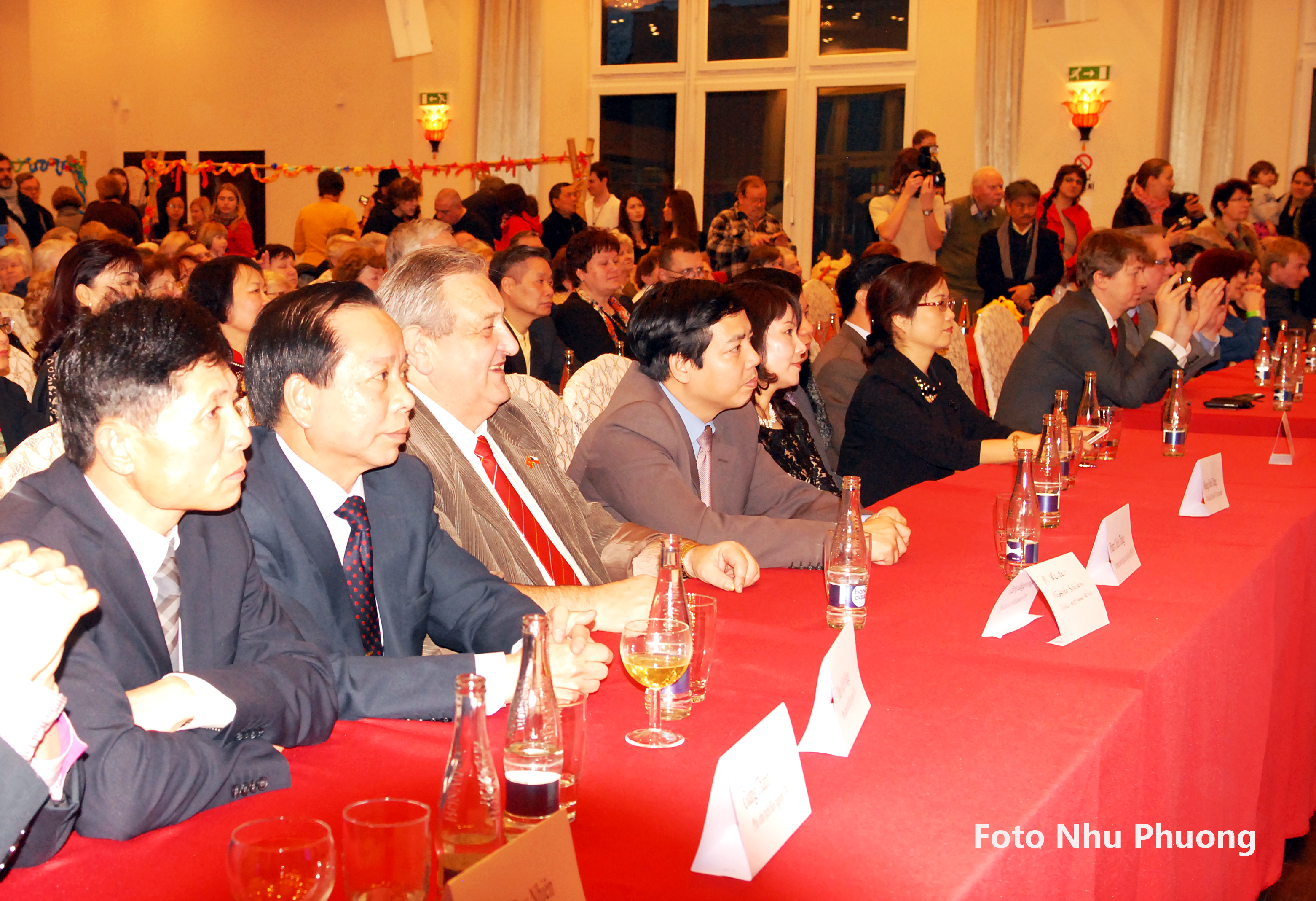 13. NÁVRHŮ VLÁDĚ ČR K ZESÍLENÍ BOJE PROTI VIETNAMSKÉ NARKOMAFII V ČR – Dne 23. února jsme odeslali vládě ČR 13. konkrétních návrhů k zesílení boje proti pěstování marihuany a výrobě pervitinu i prodeji drog Vietnamci v ČR. Naše návrhy byly ve vietnamštině zveřejněné v časopisech vydávaných Vietnamci v ČR (Tuan tin moi 22.4.2014).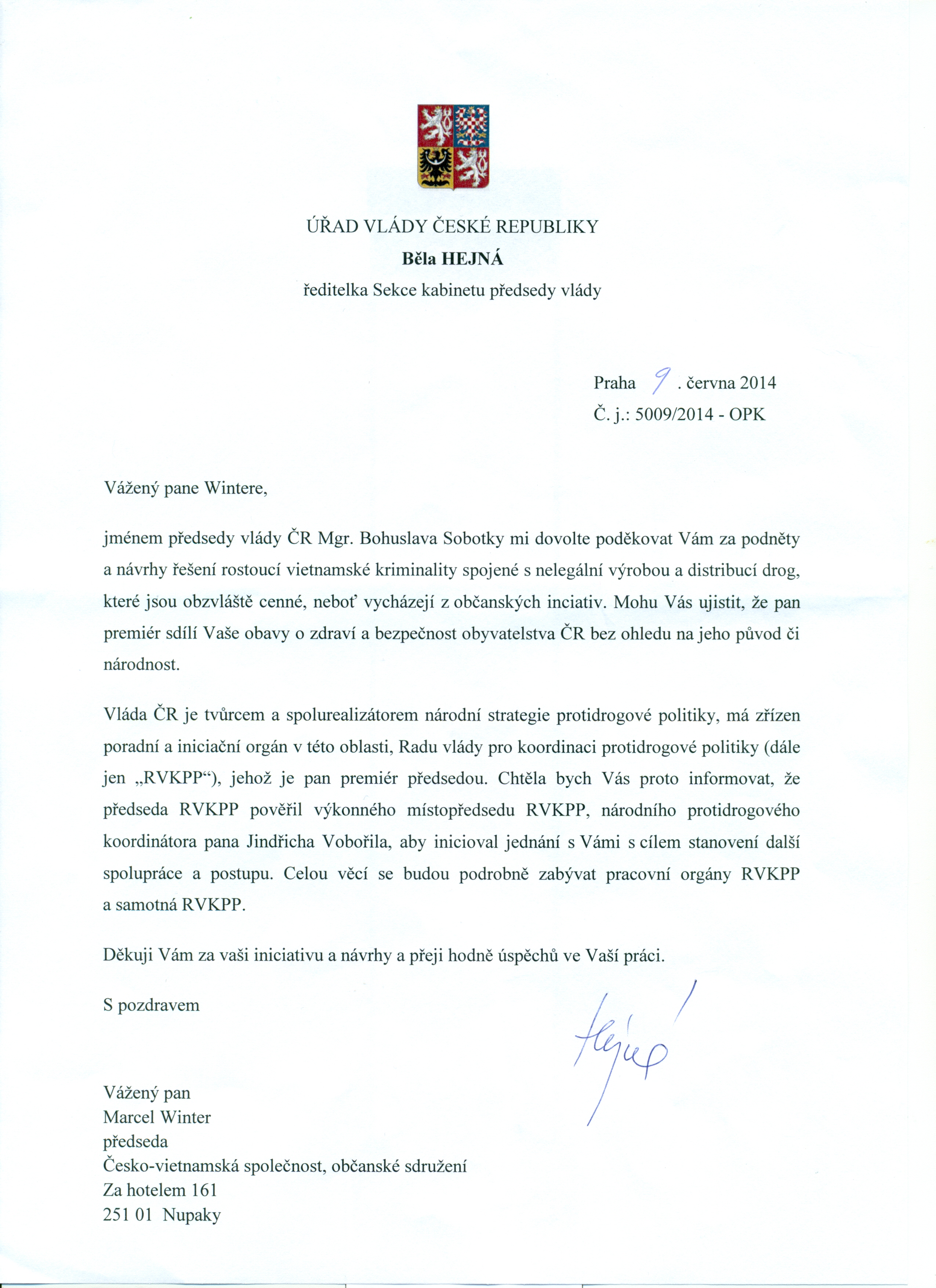 Aktiv účast 11. května 2014 na demonstraci. 3000 Vietnamců před velvyslanectvím Číny v Praze. ČVS se připojila k oprávněnému protestu Vietnamců proti umístění čínské vrtné plošiny HD ve výsostných námořních vodách Vietnamu a odsoudili jsme toto nezákonné drancování nerostného bohatství Vietnamu (ropa, plyn) svým písemným protestem, který jsme velvyslanectví Číny v Praze doporučeně zaslali. Jako jediná česká organizace přátel Vietnamu jsme se aktivně demonstrace Vietnamců dne 11. 5. 2014 zúčastnili.  Marcel Winter přednesl na demonstraci podpůrný projev a zajišťoval spolu s organizátory klidný průběh celé demonstrace. Celá demonstrace proběhla v pořádku, což ocenili přítomní zástupci  Policie ČR i přítomná policejní pohotovostní jednotka. 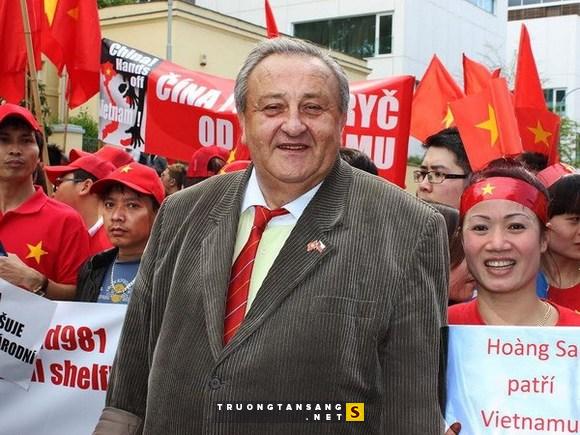 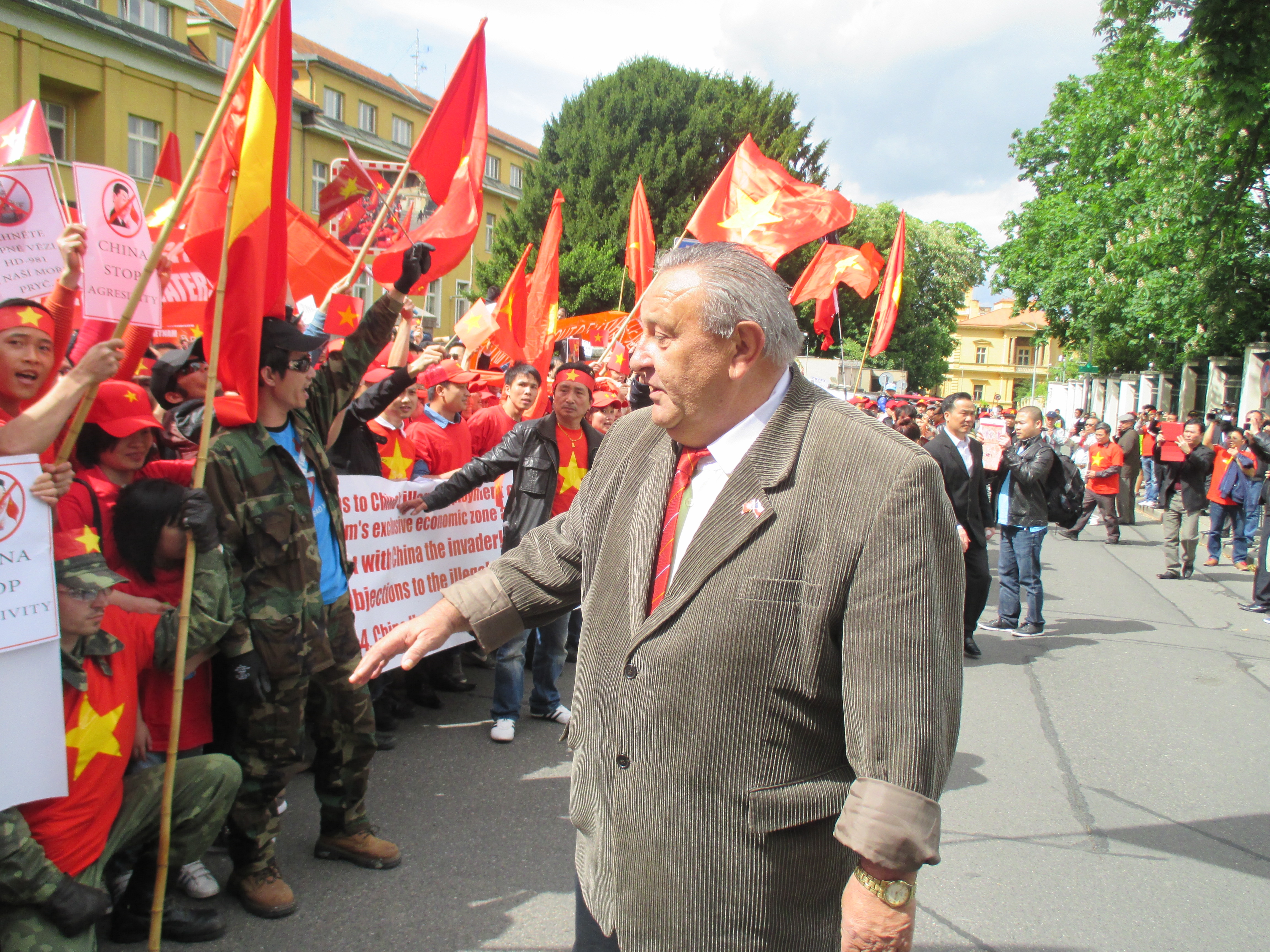 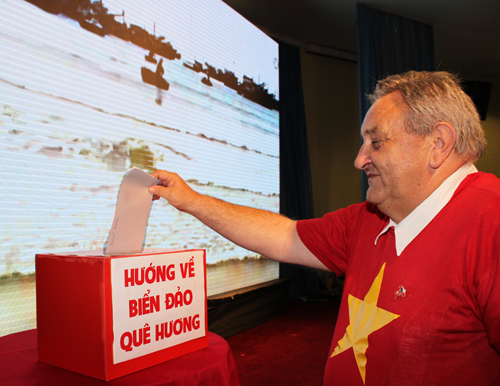 Účast 20. 5. 2014 na akci Svazu Vietnamců v ČR na podporu protestu proti násilnému umístění čínské vrtné plošiny ve výsostných vodách Vietnamu. Zúčastnili jsme se této akce v Praze a tím jsme vyjádřili naši podporu Vietnamcům i Vietnamu.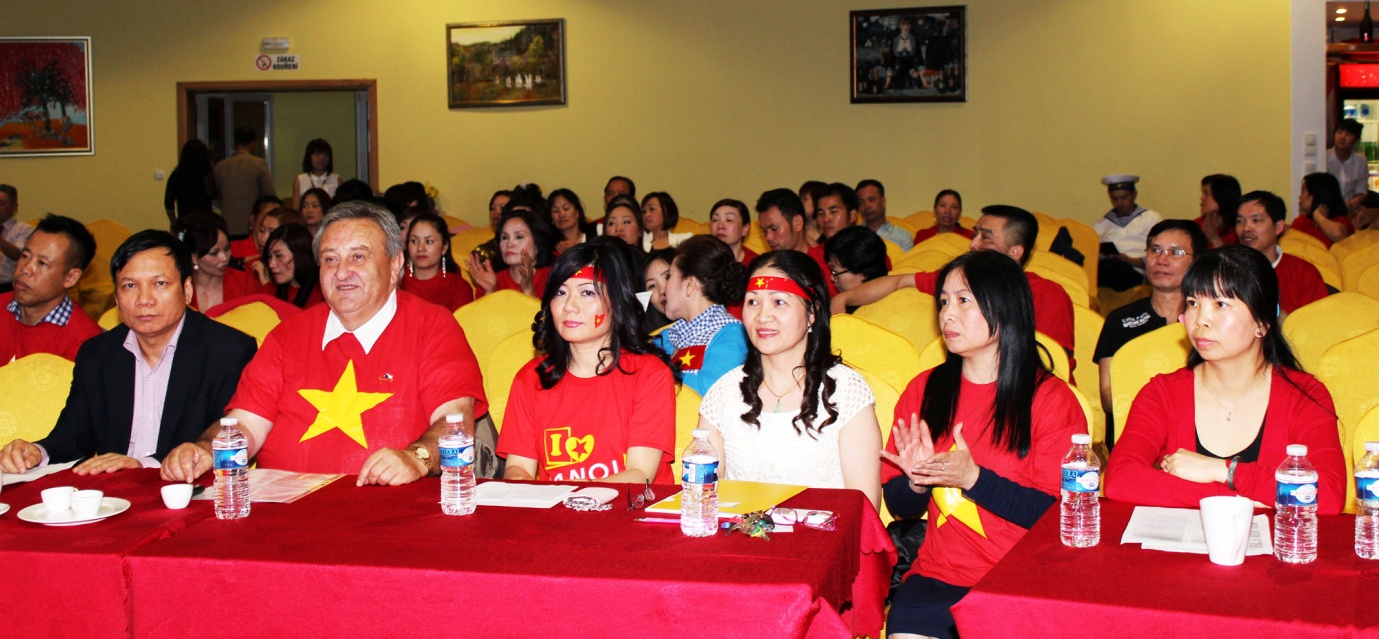 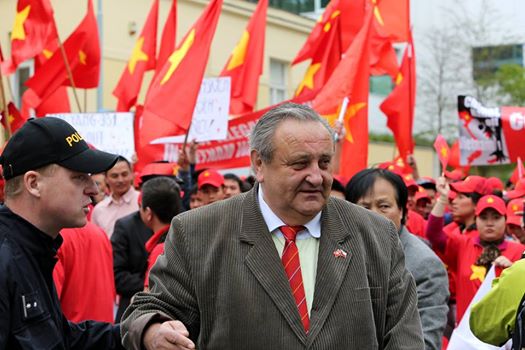 Pohár přátelství ČVS tradičně získal vítěz celostátního tenisového turnaje s mezinárodní účastí ZLATÁ RAKETA - PRAHA 2014. Tenisový turnaj se konal 23.- 24. srpna.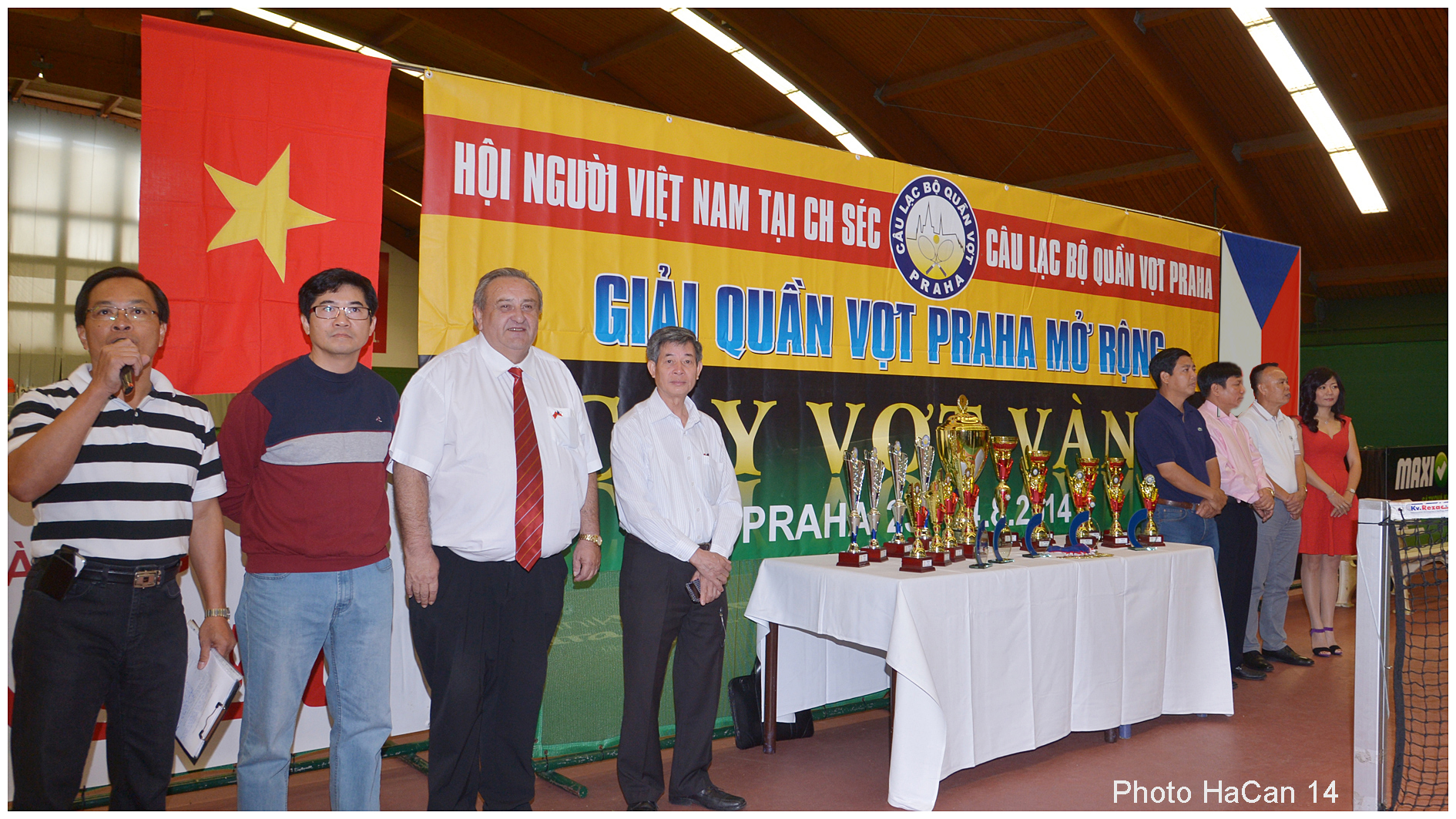 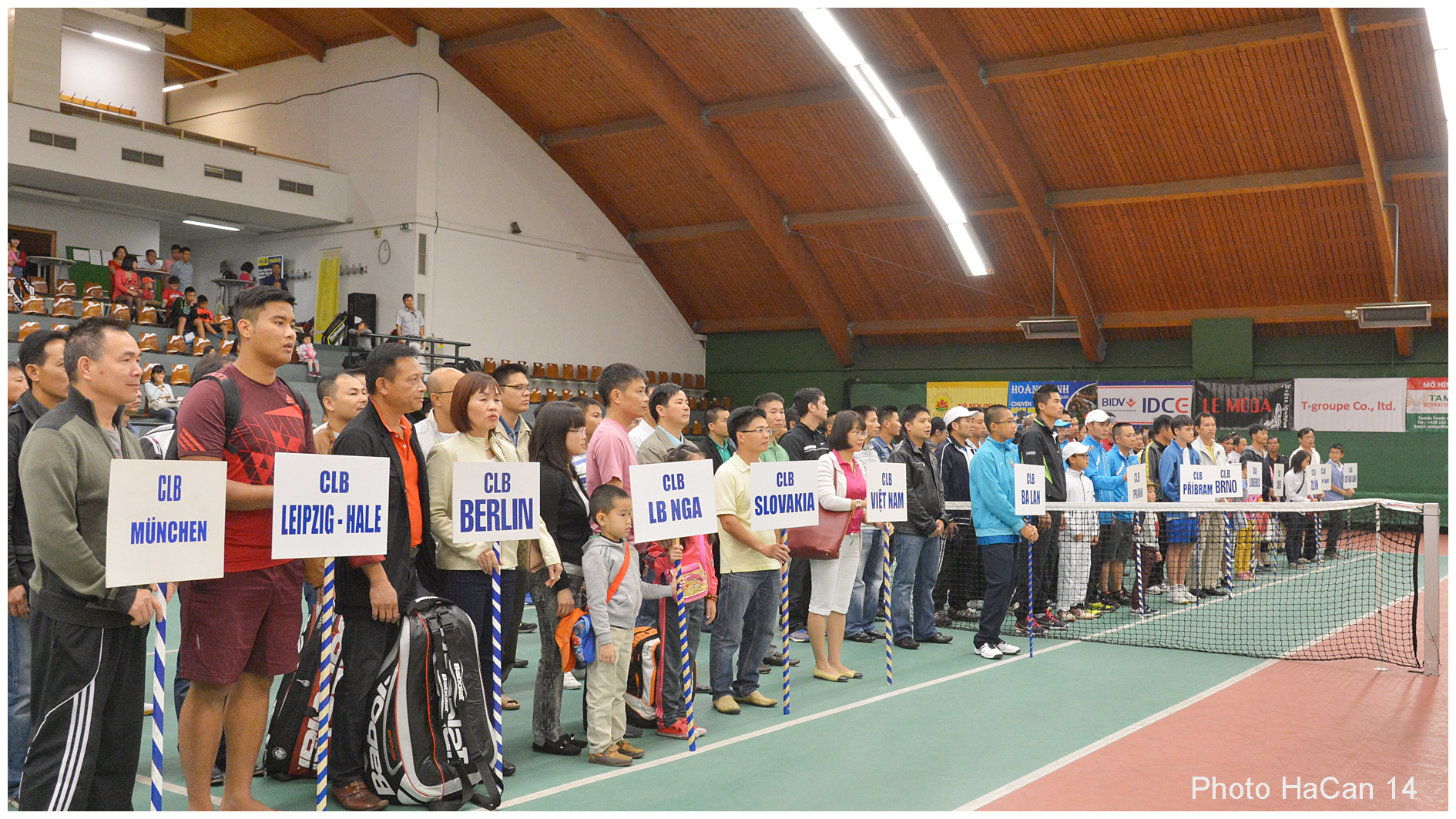 Říjnová oslava 60 let nové Hanoje – zúčastnili jsme se říjnových oslav 60 let Thanh Long – Hanoje, která se konala v Praze a pořádal ji náš partnerský Svaz Vietnamců v ČR. 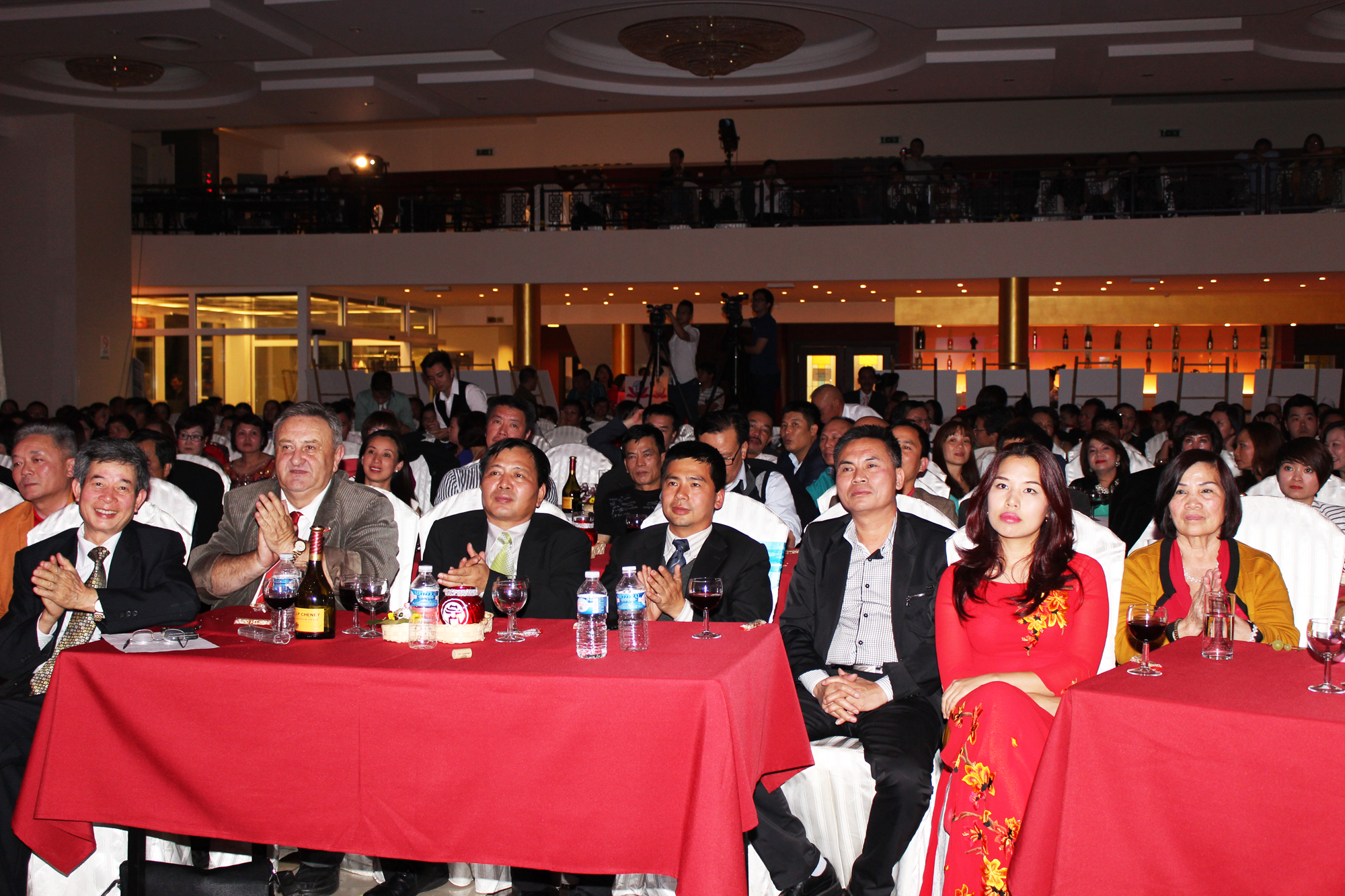 18. Valná hromada Česko-vietnamské společnosti.V sobotu 14. prosince 2014 se konala v Praze 18. valná hromada ČVS, které se zúčastnili zástupci velvyslanectví VSR v ČR, Svazu Vietnamců v ČR i MPO ČR. 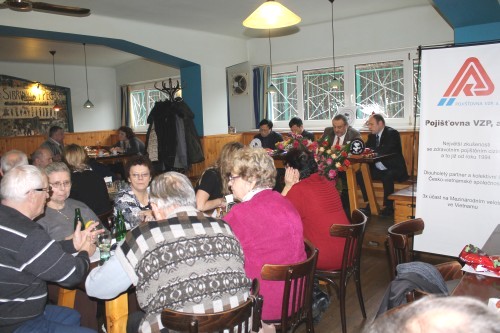 Návrhy aktivit pro rok 2015Aktivní pokračování boje proti vietnamské drogové kriminalitěSpolupráce s ministerstvy a vládou ČR v prevenci drogové kriminality u VietnamcůAktivní spoluúčast na kulturních a osvětových aktivitách Svazu Vietnamců v ČRVydání kapesního Česko-vietnamského slovníku pro potřeby Policie, ČOI, škol, nemocnic, záchranky, hasičů, Vietnamců v ČR atd.Podpora dalšího rozvoje vztahů se Společností Vietnamsko-českého přátelství ve Vietnamu. Vytvoření kanceláře „Ombudsmana pro Vietnamce v ČR“ v Praze, kterým by měl být , neboť má u Vietnamců v ČR velkou autoritu a je celostátně mediálně známou osobou. Finanční zpráva a zpráva o hospodařeníPočáteční stav bankovního účtu k 1.1.2014 5 436,- KčPočáteční stav pokladny k 1.1.2014 0,- KčPůjčka 3 262,- KčFinanční saldo k 1.1.2014 2 174.- KčHospodaření od 1.1. 2014 do 9.12.2014Celkové příjmy 23 103,78 KčDosud neuhrazené faktury 1 000,- KčČlenské příspěvky 22 100,- KčOstatní příjmy (bankovní úroky) 3,78 KčCelkové výdaje od 1.1. 2014 do 9.12.2014 11 382,- KčÚčetnictví – daňové přiznání 5 000,- KčBankovní poplatky 1 437,- KčOstatní 4 945,- Kč Zůstatek hotovosti k 9.12.2014 Pokladna - 4 945,- KčNa bankovním účtu + 21 214,19 Kč Saldo : + 16 269,19 KčOrgány sdružení:Předsednictvo v roce 2013: - předsedaIng.  - výkonný místopředsedaPaedDr.  - místopředsedaDoc. Ing. JAROSLAV MACHÁČEK, CSc. - člen předsednictvaJUDr.  - člen předsednictvaPhDr. , Dr.Sc. - člen předsednictvaIng. VIKTORIA BULICH - členka předsednictvaANNA MAŠKOVÁ - členka předsednictvaDINH VAN  – člen předsednictva - člen předsednictva KAREL ŠEBEK - člen předsednictvaIVANA HRBKOVÁ - člen předsednictva  TRAN THI MAI- člen předsednictvaALEXANDR SVOBODA- člen předsednictvaIng.JAROSLAV FINGERLAND, CSc.- člen předsednictva       REVIZNÍ KOMISE ČVS: PATRASOVÁ - předsedkyně revizní komise - člen revizní komisePhDr.  SMEJKAL - člen revizní komiseKontaktní a identifikační dataČesko-vietnamská společnost o.s. Za hotelem 161251 01 NupakyEmail: w.m.c@tiscali.cztelefon: 602 363 009Http://www.cvs-praha.cz